Warszawa, 8 lutego 2021 r.KL/60/39/PP/2021PanJan SarnowskiPodsekretarz StanuMinisterstwo Finansów Szanowny Panie Ministrze,w nawiązaniu do trwających uzgodnień międzyresortowych projektu z dnia 1 lutego 2021 r. rozporządzenia Ministra Finansów, Funduszy i Polityki Regionalnej w sprawie przedłużenia terminów przekazania przez niektórych płatników zaliczek na podatek dochodowy i zryczałtowanego podatku dochodowego, przekazuję uwagi Konfederacji Lewiatan. Pragnę także zwrócić uwagę, że zgodnie z art. 16 ust. 1 ustawy o organizacjach pracodawców (Dz. U.
z 2015 r. poz. 2029), reprezentatywna organizacja pracodawców ma prawo opiniowania założeń
i projektów aktów prawnych w zakresie praw i interesów związków pracodawców. Organy władzy
i administracji rządowej oraz organy samorządu terytorialnego są obowiązane zapewnić organizacjom pracodawców wykonywanie uprawnień, o których mowa w tym przepisie, na równych prawach 
ze związkami zawodowymi.Oznacza to obowiązek kierowania założeń i projektów aktów prawnych w zakresie praw i interesów pracodawców do odpowiednich władz statutowych organizacji pracodawców, określając termin przedstawienia opinii, nie krótszy jednak niż 30 dni. Termin ten może zostać skrócony do 21 dni 
ze względu na ważny interes publiczny. Skrócenie terminu wymaga szczegółowego uzasadnienia. Mając na uwadze powyższe, z przykrością przyjęliśmy fakt, że rozporządzenie dotyczące przedłużenia terminów przekazania przez pracodawców (płatników) zaliczek na podatek dochodowy
i zryczałtowanego podatku nie zostało przekazane do konsultacji społecznych z zainteresowanymi przedsiębiorcami (organizacjami). 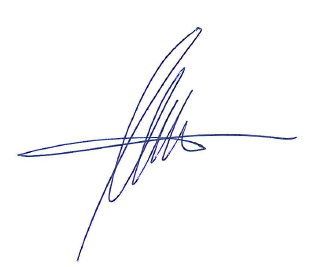 Z poważaniem,Maciej WituckiPrezydent Konfederacji LewiatanZałącznik: 
Uwagi Konfederacji Lewiatan do projektu z dnia 1 lutego 2021 r. rozporządzenia Ministra Finansów, Funduszy i Polityki Regionalnej w sprawie przedłużenia terminów przekazania przez niektórych płatników zaliczek na podatek dochodowy i zryczałtowanego podatku dochodowego.Uwagi Konfederacji Lewiatan do projektu z dnia 1 lutego 2021 r. rozporządzenia Ministra Finansów, Funduszy i Polityki Regionalnej w sprawie przedłużenia terminów przekazania przez niektórych płatników zaliczek na podatek dochodowy i zryczałtowanego podatku dochodowego.Zgodnie z uzasadnieniem do projektu rozporządzenia przedłużenie do 20 sierpnia 2021 r. terminu płatności zaliczek na podatek dochodowy i zryczałtowanego podatku dochodowego pobranych
w styczniu 2021 r. dla niektórych przedsiębiorców będących płatnikami podatku dochodowego od osób fizycznych ma na celu wsparcie firm z tych branż, które ponoszą negatywne konsekwencje w związku
z obowiązującym stanem epidemii COVID-19 oraz wprowadzonymi ograniczeniami w wykonywaniu niektórych rodzajów działalności gospodarczej.Pozytywnie oceniamy działanie Ministerstwa Finansów, którego celem jest wsparcie firm znajdujących się w kryzysowej sytuacji i ponoszących negatywne konsekwencje związane z obowiązującym stanem epidemii COVID-19 i ograniczeniami w funkcjonowaniu gospodarki.  Zwracamy jednak uwagę, że katalog podmiotów, którym przysługiwać będzie preferencja jest zbyć wąski i nie obejmuje wielu firm/ branż, które także ponoszą negatywne konsekwencje w związku z COVID-19. Apelujemy o uwzględnienie
w projekcie rozporządzenia także następujących branż (numerów PKD):32.12.Z	Produkcja wyrobów jubilerskich i podobnych 46.16.Z	Działalność agentów zajmujących się sprzedażą wyrobów tekstylnych, odzieży, wyrobów futrzarskich, obuwia i artykułów skórzanych46.42.Z	Sprzedaż hurtowa odzieży i obuwia 46.90.Z	Sprzedaż hurtowa niewyspecjalizowana 46.46.Z	Sprzedaż hurtowa wyrobów farmaceutycznych i medycznych47.19.Z	Pozostała sprzedaż detaliczna prowadzona w niewyspecjalizowanych sklepach 47.42.Z	Sprzedaż detaliczna sprzętu telekomunikacyjnego prowadzona w wyspecjalizowanych sklepach47.48.Z	Sprzedaż detaliczna pozostałych nowych wyrobów prowadzona w wyspecjalizowanych sklepach47.51.Z	Sprzedaż detaliczna wyrobów tekstylnych prowadzona w wyspecjalizowanych sklepach47.51.Z	Sprzedaż detaliczna wyrobów tekstylnych prowadzona w wyspecjalizowanych sklepach47.52.Z	Sprzedaż detaliczna drobnych wyrobów metalowych, farb i szkła prowadzona
w wyspecjalizowanych sklepach47.53.Z	Sprzedaż detaliczna dywanów, chodników i innych pokryć podłogowych oraz pokryć ściennych prowadzona w wyspecjalizowanych sklepach47.54.Z	Sprzedaż detaliczna elektrycznego sprzętu gospodarstwa domowego prowadzona
w wyspecjalizowanych sklepach47.59.Z	Sprzedaż detaliczna mebli, sprzętu oświetleniowego i pozostałych artykułów użytku domowego prowadzona w wyspecjalizowanych sklepach 47.73.Z	Sprzedaż detaliczna wyrobów farmaceutycznych prowadzona w wyspecjalizowanych sklepach47.77.Z	Sprzedaż detaliczna zegarków, zegarów i biżuterii prowadzona w wyspecjalizowanych sklepach47.78.Z	Sprzedaż detaliczna pozostałych nowych wyrobów prowadzona w wyspecjalizowanych sklepach66.12.Z	Działalność maklerska związana z rynkiem papierów wartościowych i towarów giełdowych85.60.Z	Działalność wspomagająca edukację Konfederacja Lewiatan, KL/60/39/PP/2021